PENGARUH BUDAYA ORGANISASI TERHADAP KINERJA PEGAWAI DI DINAS PENDIDIKAN DAN KEBUDAYAAN KABUPATEN CIANJURSKRIPSIDiajukan untuk memenuhi syarat dalam menempuh Sidang Sarjana Pada Program Strata Satu (S1) Pada Jurusan Ilmu Administrasi NegaraOleh:PANGESTU WICAKSONO132010034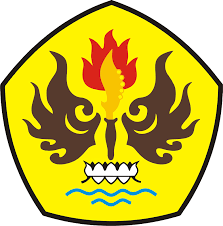 FAKULTAS ILMU SOSIAL DAN ILMU POLITIKUNIVERSITAS PASUNDANBANDUNG2017